2022 Garden City Centennial Soccer Club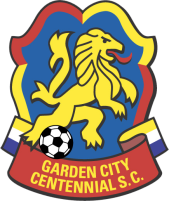 Student Scholarship ApplicationApplication Deadline:  April 11, 2022Email application and supporting material to CentennialScholarship@yahoo.com(Please note that a Word version of this application is available at www.gccentennialsoccer.org)Date:	  	           		Name:															Last				First				MiddleHome Address:  											Phone:	  							   Date of Birth:  			Email Address:  											Name of the high school you are attending:  							Name of your high school guidance counselor:  							Name of parent or guardian:  									Address (if different):  					 Phone (if different):  			2022 Garden City Centennial Soccer ClubStudent Scholarship ApplicationOur Scholarships are awarded annually to high school seniors residing in Garden City who have shown commitment and dedication to the Garden City Centennial Soccer Club as players and volunteers. Scholarships will be awarded based on involvement with and contributions to our Club and community. (Please see the specific eligibility and application requirements below).Please complete the application on the following pages, specifying your involvement in the GC Centennial Soccer Club as both a player and volunteer as well as your involvement and/or leadership in other activities.Please write an essay of 500 words or less that answers the following question:The Garden City Centennial Soccer Club was founded over 50 years ago.  Our organization is a community-based soccer program that serves thousands of players every year at various levels of competition from pre-K through high school.  Please discuss what being part of our Club has meant to you, what you have learned from your involvement in our programs, and how you will apply those lessons to other aspects of your life.A recommendation:A recommendation is required, preferably from a soccer coach (either a GC Centennial Soccer coach or a coach from another soccer program in which you have been involved). Please have the person writing the recommendation email it to:  CentennialScholarship@yahoo.comEligibility for the Scholarship requires that the applicant:  	Must have played on a GC Centennial Soccer team for at least 5 years and at least 2 of those years must have been during high school (9th-12th grade)Must be a high school senior residing in Garden CityMust have at least an 80% grade point average at the time of applicationMust be attending an accredited college or university in the 2022-2023 school yearMust have participated in an extracurricular activity, a community service activity or employmentI certify that I meet all of the eligibility requirements of the Garden City Centennial Soccer Club’s Student Scholarship Program.  I also give permission to my high school to release my “Grade Point Average” to a representative of the Centennial Soccer Club, if requested.Name of Applicant					Name of Parent/GuardianSignature of Applicant	(Electronic is OK)		Signature of Parent/Guardian (Electronic is OK)GC Centennial Soccer Club ActivitiesList the seasons in which you played soccer, served as a referee or volunteered for TOPSoccer or other programs/events in the Garden City Centennial Soccer ClubAs applicable, please list the GC Centennial Soccer Team(s) you played on each year: 	  9th Grade ________________________________	10th Grade ________________________________	11th Grade ________________________________	12th Grade ________________________________In the table below, please list: Extracurricular Activities and SportsCommunity Service and Volunteer Work EmploymentOther ActivitiesFor each, please list the activity or organization, the years you participated, the number of hours involved, your responsibilities, and any leadership role you have had. (You may add rows if needed)EssayThe Garden City Centennial Soccer Club was founded over 50 years ago.  Our organization is a community-based soccer program that serves thousands of players every year at various levels of competition from pre-K through high school.  Please discuss what being part of our Club has meant to you, what you have learned from your involvement in our programs, and how you will apply those lessons to other aspects of your life.Soccer ExperienceSeasons ParticipatedIntramuralsTravel SoccerRefereeTOPSsoccer VolunteerOtherGC Centennial Soccer Club Activities/EventsOrganization/ActivityYears/GradesHoursPosition/Responsibility/Leadership